Anka stála za vratama,měla páva za patama,páv ji tahal za kabát,že chce záda poškrábat.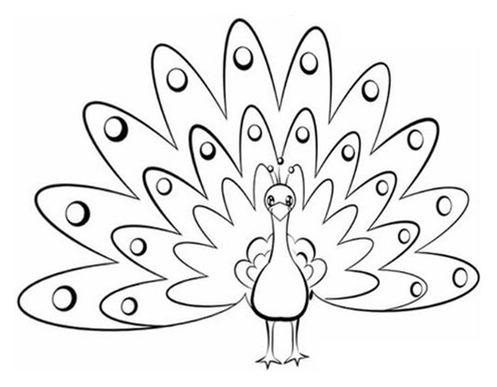 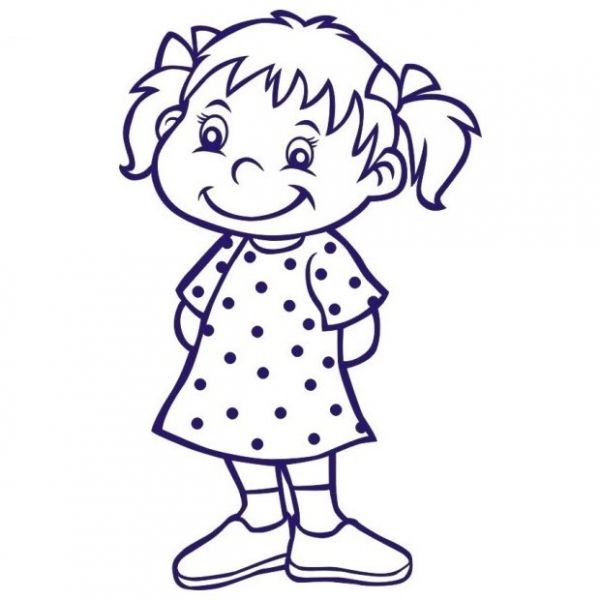 